Aviso de Licitación Pública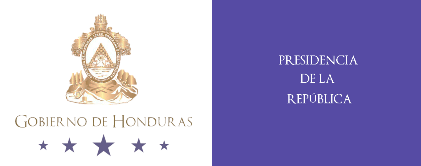 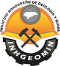 REPÚBLICA DE HONDURASInstituto Hondureño de Geología y Minas(INHGEOMIN)LICITACION PÚBLICA NACIONAL No. 001-2014“Adquisición de Tres (3) Vehículos Automotores Pick UpEl Director Ejecutivo del Instituto Hondureño de Geología y Minas invita a las empresas interesadas en participar en la LICITACION PÚBLICA NACIONAL No. 001-2014 “Adquisición de Tres (3) Vehículos Automotores, Pick Up, para uso del Instituto Hondureño de Geología y Minas”El financiamiento para la realización del presente proceso proviene exclusivamente de fondos nacionales. La licitación se efectuará conforme a los procedimientos de Licitación Pública Nacional (LPN) establecidos en la Ley de Contratación del Estado y su Reglamento.Conforme al artículo 71 de las Disposiciones Generales de Presupuesto de Ingresos y Egresos para el ejercicio Fiscal 2014 los interesados podrán adquirir sin costo los documentos de la presente licitación será a partir del día Miércoles 8 de Octubre del 2014, mediante solicitud escrita dirigida al Licenciado Marco Tulio Lagos, Gerente Administrativo de El Instituto Hondureño de Geología y Minas (INHGEOMIN) en el segundo piso, edificio principal, en la avenida la FAO, Boulevard Centro América, Tegucigalpa M.D.C. Teléfono 2232-6044, con un horario de 9:00 a.m. a 5:00 p.m. de lunes a viernes, los documentos de la Licitación también podrán ser examinados en el sistema de información de Contrataciones y Adquisiciones de Honduras, HONDUCOMPRAS (www.honducompras.gob.hn)Los sobres conteniendo las ofertas se recibirán hasta las 10:30 a.m. del día lunes 17 de noviembre del año 2014 en la Sala de Conferencias, ubicado en el Cuarto piso del edificio principal de El Instituto Hondureño de Geología y Minas “INHGEOMIN”.- Las ofertas que se presenten fuera de este plazo serán rechazadas, las ofertas se abrirán públicamente en presencia de los representantes de los Oferentes que desee asistir a la apertura.Tegucigalpa, M.D.C., 08 de Octubre del 2014 ABOG. AGAPITO ALEXANDER RODRÍGUEZ ESCOBAR.DIRECTOR EJECUTIVO.INSTITUTO HONDUREÑO DE GEOLOGÍA Y MINAS